Beego Web框架调研liangdong@smzdm.com 安装	2下载依赖	2生成框架	2验证框架	2使用	4Bee工具	5Controller	5配置	5路由	5action	6Xsrf	7获取参数	7Session	8过滤器	9输出json	9输入验证	10错误处理	10日志管理	10Model	11安装	11数据库设置	12注册model	12ORM Object风格的INSERT操作	13Orm Object风格的Read操作	14QuerySelector风格的CURD	15原生SQL风格的CURD	15QueryBuilder风格的CURD	16事务	16View	16安装参考文档：https://beego.me/quickstart下载依赖$ go get -u github.com/astaxie/beego$ go get -u github.com/beego/bee生成框架比如我最终要把项目上传到https://github.com/owenliang/beego-demo，那么就这样生成项目：bin/bee new github.com/owenliang/beego-demo 框架会生成在$GOPATH/src/github.com/owenliang/beego-demo下面：-rw-r--r--  1 liangdong  staff   25  1 16 10:10 README.mddrwxr-xr-x  3 liangdong  staff   96  1 16 10:05 confdrwxr-xr-x  3 liangdong  staff   96  1 16 10:05 controllers-rw-r--r--  1 liangdong  staff  129  1 16 10:05 main.godrwxr-xr-x  2 liangdong  staff   64  1 16 10:05 modelsdrwxr-xr-x  3 liangdong  staff   96  1 16 10:05 routersdrwxr-xr-x  5 liangdong  staff  160  1 16 10:05 staticdrwxr-xr-x  3 liangdong  staff   96  1 16 10:05 testsdrwxr-xr-x  3 liangdong  staff   96  1 16 10:05 views验证框架需要配置IDE修改程序的工作目录，因为beego会根据工作目录相对路径查找模板和配置文件。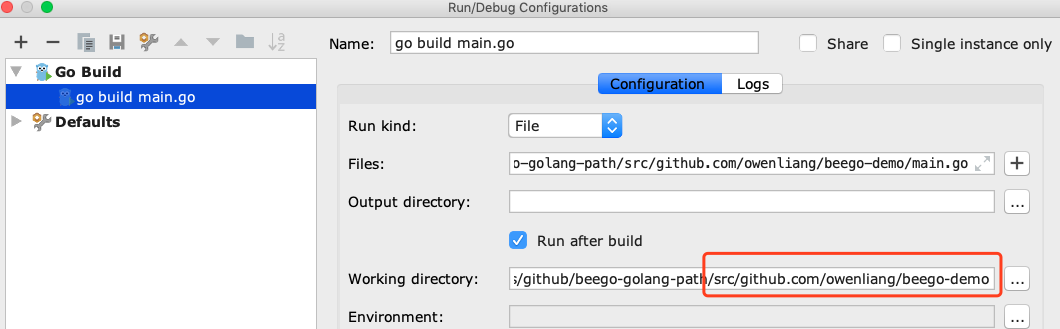 然后就可以运行main.go了：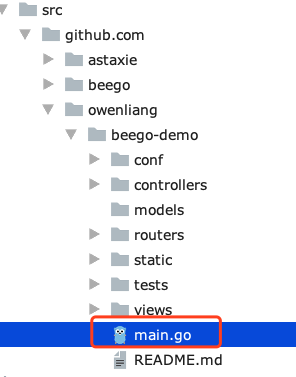 代码很简单，引入了routers模块，启动了beego：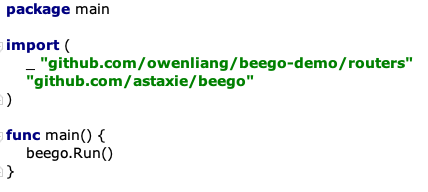 Routers模块会在init回调中注册路由到beego：。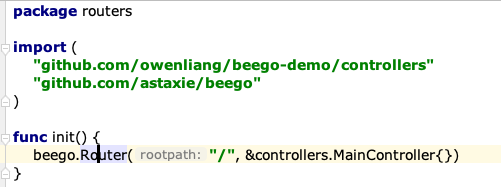 MainController渲染了一下views/index.tpl模板：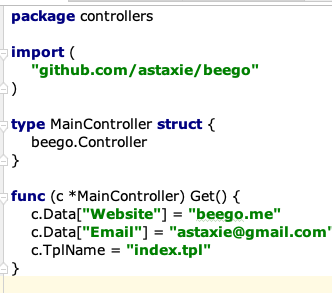 访问localhost:8080，页面正常：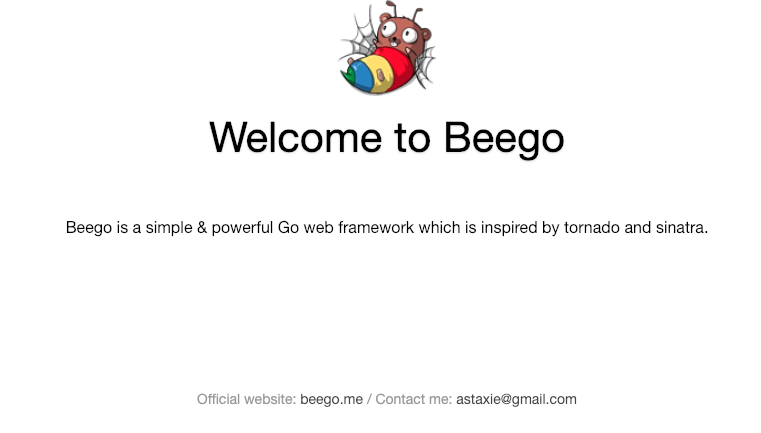 使用参考文档：https://beego.me/docs/intro/ Bee工具bee new创建web项目，bee api创建纯api项目。bee run运行项目可以监听开发阶段的代码变化，实时自动编译，达到脚本语言的开发效率。Bee run需要进入项目根目录执行：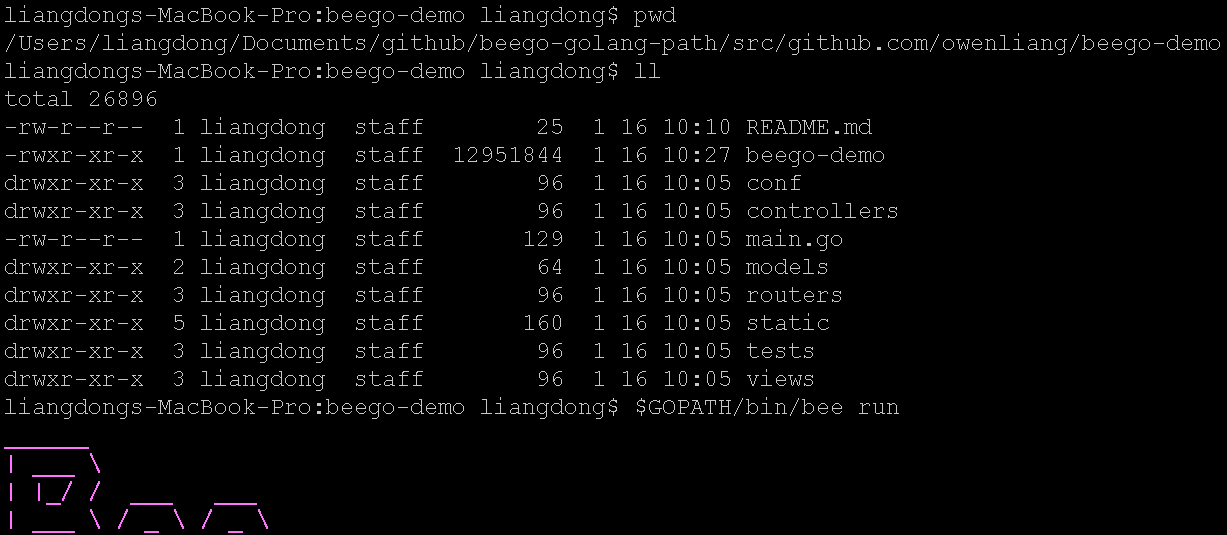 bee generate用于生成mvc代码，后面遇到再说。Controller配置Conf/app.conf目录下，详细文档：https://beego.me/docs/mvc/controller/config.md runmode可以切换不同环境的多份配置，而runmode自身可以通过环境变量传递，从而实现不同环境不同配置的需要。路由详细参考：https://beego.me/docs/mvc/controller/router.md 一共3种模式：固定路由、正则路由、自动路由固定路由，要求URI完全匹配：beego.Router("/", &controllers.MainController{})正则路由，长相有点奇怪，举个栗子：beego.Router(“/api/:id([0-9]+)“, &controllers.RController{})controller取参的时候：this.Ctx.Input.Param(":id")自动路由，需要把你的controller对象注册上去：beego.AutoRouter(&controllers.ObjectController{})beego会反射这个controller对象的方法，生成路由表，比如：/object/login   调用 ObjectController 中的 Login 方法/object/logout  调用 ObjectController 中的 Logout 方法还支持namespace，说白了就是具备某个URI前缀的路由表，我把原先的router改成这样：func init() {
   ns := beego.NewNamespace("/v1",
      beego.NSRouter("/", &controllers.MainController{}),
   )

   beego.AddNamespace(ns)
}就可以访问localhost:8080/v1了。action我们的controller继承beego基类，有各种操作方法，controller里的数据已经被beego框架填充好了：type MainController struct {
   beego.Controller
}根据HTTP request的action的不同，会回调MainController的POST/GET/DELETE等方法，这些方法在beego.Controller中都有留空了实现，我们可以覆写。func (c *MainController) Get() {
   c.Data["Website"] = "beego.me"
   c.Data["Email"] = "astaxie@gmail.com"
   c.TplName = "index.tpl"
}另外prepare和finish方法是留给我们覆写的，在执行action之前和之后做一些自定义操作，例如：
func (c *MainController) Prepare() {
   c.Data["Website"] = "beego.me"
   c.Data["Email"] = "astaxie@gmail.com"
}

func (c *MainController) Get() {
   c.TplName = "index.tpl"
}Xsrf如果想防止跨站提交表单，看一下beego提供的API即可：https://beego.me/docs/mvc/controller/xsrf.md 获取参数获取Get/Post参数：https://beego.me/docs/mvc/controller/params.md 比如请求：http://localhost:8080/v1/?arg=xxx，可以这样获取参数：func (c *MainController) Get() {
   v := c.Input().Get("arg")
   fmt.Println(v)
   c.TplName = "index.tpl"
}也可以这样：func (c *MainController) Get() {
   v := c.GetString("arg")
   fmt.Println(v)
   c.TplName = "index.tpl"
}区别就是前者是取原始解析出来的字符串，后者是支持强类型转换到int之类的。Beego也支持文件表单上传，就不说明了。Sessionbeego支持session存储到redis/mysql之类的。但是session的k-v最好别用struct作为value，否则序列化和反序列化很麻烦，就用普通int/string就行。通常我们用redis，需要经历如下操作：安装beego的providor：go get -u github.com/astaxie/beego/session/redis然后在main.go中引入：import _ "github.com/astaxie/beego/session/redis"安装redis的driver：go get github.com/gomodule/redigo然后在main.go中引入：_ "github.com/gomodule/redigo/redis"启动redis：redis-server配置beego使用redis session：appname = beego-demo
httpport = 8080
runmode = dev

sessionon = true
sessionprovider = redis
sessionproviderconfig=127.0.0.1:6379在beego中访问session，统计用户浏览次数：func (c *MainController) Get() {
   visit_times := 0

   times := c.GetSession("visit_times")
   if times != nil {
      visit_times = times.(int)
   }

   visit_times += 1
   c.SetSession("visit_times", visit_times)

   c.Ctx.WriteString("visit_times=" + strconv.Itoa(visit_times))

   // c.TplName = "index.tpl"
}过滤器beego.InsertFilter(pattern string, position int, filter FilterFunc, params ...bool)即在URI满足某个pattern规则的时候，会在某个生命期position插入该过滤回调filterFunc。试了一下，某些position没有回调，用时候再追原因吧。输出json把结构体赋值给Data的json字段，然后调用ServeJSON就可以返回了：type Resp struct {
   Name string
   Age int
}

func (c *MainController) Get() {
   c.Data["json"] = &Resp{Name: "owen", Age: 20}
   c.ServeJSON()
}输入验证MVC框架大多提供validator这种东西或者model，用来快速校验提交的表单数据是否合法。Beego提供了一个库来简化验证工作，免得我们一个参数一个参数的去check：https://beego.me/docs/mvc/controller/validation.md ，这是需要安装的，等有需要再看。错误处理MVC框架一般支持运行出错的时候进入通用的error handler/error controller，beego也支持：https://beego.me/docs/mvc/controller/errors.md ，用error controller方式更简单合理。日志管理Beego封装了日志库，我们需要手动配置一波：func init() {
   // 配置日志

   // 打印行号
   beego.SetLogFuncCall(true)
   // 配置文件日志(保存到beego.log, 日志最多保留1天, 最高级输出INFO日志)
   beego.SetLogger(logs.AdapterFile, `{"filename": "./beego.log", "maxdays": 1, "maxlines": 1, "level": 6}`)
   // 删除命令行日志
   beego.BeeLogger.DelLogger(logs.AdapterConsole)
}

func main() {
   beego.Run()
}logger库支持多路输出，默认是输出到AdapterConsole，但是我把这一路删了，然后加了一路adpterFile输出到日志文件 。 日志支持按行数/大小/天滚动文件，上面我设置了maxliens:1，所以每打印1行日志，文件就被滚动换掉了：-r--r-----  1 liangdong  staff      1058  1 16 14:18 beego.2019-01-16.001.log-r--r-----  1 liangdong  staff        84  1 16 14:19 beego.2019-01-16.002.log-rw-rw----  1 liangdong  staff        84  1 16 14:19 beego.logMaxdays配置那些被归档的日志多久被删除，我设置的1天。Beego框架本身就会打一些日志，我们程序也可以打：
func (c *MainController) Get() {
   beego.Info("heihei")
   c.Data["json"] = &Resp{Name: "owen", Age: 20}
   c.ServeJSON()
}更多细节参考：https://beego.me/docs/mvc/controller/logs.mdhttps://beego.me/docs/module/logs.md Model安装Beego提供了ORM库，以mysql为例。先安装mysql的driver：Go get github.com/go-sql-driver/mysql再安装beego orm：go get github.com/astaxie/beego/orm数据库设置在本地建好数据库：create database beego;在main.go中做注册：func init() {
   // 注册driver
   orm.RegisterDriver("mysql", orm.DRMySQL)
   // 注册数据库( 最后2个数字是最大空闲连接和最大数据库连接数量)
   orm.RegisterDataBase("default", "mysql", "root:baidu@123@tcp(127.0.0.1:3306)/beego?charset=utf8&loc=Asia%2fShanghai", 1, 10)
}

func main() {
   beego.Run()
}具体的mysql schema参考driver文档：https://github.com/go-sql-driver/mysql 注册model在models目录下定义model：package models

type User struct {
   Id int64
   Name string `orm:"size(64);unique"` // varchar(64), 唯一索引
}可以用orm标签，指定各种属性告诉beego每个字段的约束，这个用途主要有2个：保存model到数据库的时候，可以供beego检查根据Model初始化table的时候，生成sql语句。对于2）来说，我们通常会发现golang的web程序会自动创建table，这是通过model->table同步实现的：func init() {
   // 注册driver
   orm.RegisterDriver("mysql", orm.DRMySQL)
   // 注册数据库( 最后2个数字是最大空闲连接和最大数据库连接数量)
   orm.RegisterDataBase("default", "mysql", "root:baidu@123@tcp(127.0.0.1:3306)/beego?charset=utf8&loc=Asia%2fShanghai", 1, 10)

   // 注册model
   orm.RegisterModel(&models.User{})
   // 初始化table
   orm.RunSyncdb("default", false, false)
}
在registerModel后，可以通过runsyncdb做一次建表，底层执行的就是create if not exists，所以model的标签这时候就发挥了作用。比如size(64)其实就会导致name字段的类型是varchar(64)，因为name是string类型。查看数据库，user表已经建立：| user  | CREATE TABLE `user` (  `id` bigint(20) NOT NULL AUTO_INCREMENT,  `name` varchar(64) NOT NULL DEFAULT '',  PRIMARY KEY (`id`),  UNIQUE KEY `name` (`name`)) ENGINE=InnoDB DEFAULT CHARSET=utf8 |更多细节参考：https://beego.me/docs/mvc/model/models.md ORM Object风格的INSERT操作插入：func InsertUser(user *User) (err error) {
   // 每次请求的ormer需要新建, 不能并发使用
   orm := orm.NewOrm()

   // 插入
   user.Id, err = orm.Insert(user)
   return
}创建user对象，完成插入：func (c *MainController) Get() {
   user := models.User{Name: "owen"}
   if err := models.InsertUser(&user); err == nil {
      beego.Info("插入用户:", user)
      c.Ctx.WriteString("ok")
   } else {
      c.Ctx.WriteString(err.Error())
   }
}执行1次插入了记录：mysql> select * from user;+----+------+| id | name |+----+------+|  1 | owen |+----+------+再执行报错：Error 1062: Duplicate entry 'owen' for key 'name'说明name字段根据struct标签定义为unique了。Orm Object风格的Read操作定义方法：func FindUser(user *User) (err error) {
   // 每次请求的ormer需要新建, 不能并发使用
   orm := orm.NewOrm()

   err = orm.Read(user)
   return 
}然后查找：
func (c *MainController) Get() {
   // 查找Id=1的记录
   user := models.User{Id: 1}
   if err := models.FindUser(&user); err == nil {
      c.Ctx.WriteString("找到:" + user.Name)
   } else {
      c.Ctx.WriteString("不存在")
   }
}得到结果：找到:owenDelete和Update就不演示了，都是ORM对象风格，文档：https://beego.me/docs/mvc/model/object.md QuerySelector风格的CURD上述纯ORM object的底层基于query selector构建SQL，这套API风格类似于django，不建议深入了解，文档：https://beego.me/docs/mvc/model/query.md 原生SQL风格的CURD类似于这样的：var users []Usernum, err := o.Raw("SELECT id, user_name FROM user WHERE id = ?", 1).QueryRows(&users)仍旧支持struct的自动反序列化，我觉得这种就够用，不需要用ORM那些。QueryBuilder风格的CURD避免手写SQL的尴尬，给我们提供链式构造SQL的能力：qb.Select("user.name",    "profile.age").    From("user").    InnerJoin("profile").On("user.id_user = profile.fk_user").    Where("age > ?").    OrderBy("name").Desc().    Limit(10).Offset(0)比ORM灵活，比裸写SQL清晰，我喜欢这种。事务很简单，围绕一个ORM()对象展开begin/rollback/commit：https://beego.me/docs/mvc/model/transaction.md View详细文档：https://beego.me/docs/mvc/view/tutorial.md，底层用的是Go标准库template，额外做了一些扩展。下面举一个简单例子：使用的时候，首先是准备模板数据放到controller的Data里，然后赋值TplName为相对于views目录的路径：func (c *MainController) Get() {
   // 查找Id=1的记录
   user := models.User{Id: 1}

   // 找到记录
   if err := models.FindUser(&user); err == nil {
      // 设置模板数据
      c.Data["user"] = &user
   }

   // 设置模板文件
   c.TplName = "main.html"
}然后编写main.html：{{template "header.html" .}}
    {{if .user}}
        欢迎你，{{.user.Name | htmlquote}}
    {{else}}
         您没有登录!
    {{end}}
{{template "footer.html" .}}这里引入了另外2个模板，并且把当前的上下文参数通过.带给了2个嵌套模板。Go语言动态的部分都要放在{{}}内，具体语法参考文档。Header.html和footer.html不需要{{define}}也能用，比go template方便点。Header.html：<!DOCTYPE html>
<html lang="en">
<head>
    <meta charset="UTF-8">
    <title>beego</title>
</head>
<body>Footer.html：<script></script>
</body>
</html>